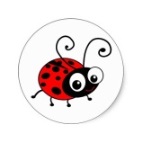 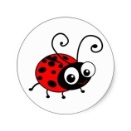 Topic Cycle 2019-20 - LADYBIRDS Topic Cycle 2019-20 - LADYBIRDS Topic Cycle 2019-20 - LADYBIRDS Topic Cycle 2019-20 - LADYBIRDS Topic Cycle 2019-20 - LADYBIRDS Topic Cycle 2019-20 - LADYBIRDS Topic Cycle 2019-20 - LADYBIRDS SubjectSubjectAutumnAutumnAutumnSpringSpringSummerSummerTopic TitleTopic TitleFantastic FlightFantastic FlightFantastic FlightAmazing AnimalsAmazing AnimalsFood Glorious FoodFood Glorious FoodTOPICHistoryFirst flightDifferent flying machinesFamous peopleFather Christmas flyingHistory of SantaTRIPS – BUTTERFLY HOUSESHUTTLEWORTH COLLECTIONFirst flightDifferent flying machinesFamous peopleFather Christmas flyingHistory of SantaTRIPS – BUTTERFLY HOUSESHUTTLEWORTH COLLECTIONFirst flightDifferent flying machinesFamous peopleFather Christmas flyingHistory of SantaTRIPS – BUTTERFLY HOUSESHUTTLEWORTH COLLECTIONExtinct animals (dinosaurs)Animals in dangerExtinct animals (dinosaurs)Animals in dangerWhat did they eat before?Fast foodComparing how people cooked before and now.Comparing how people store their food before and now.What did they eat before?Fast foodComparing how people cooked before and now.Comparing how people store their food before and now.TOPICGeographyWhere did we go on holiday? Name countries - Flight pathsWhere the first flight took place.Santa flying to different countries.Maps and routes.Santa flying to different countries.Maps and routes.Where do they live?Animals around the world.Animals and their habitats. Sizes of animals.Where do they live?Animals around the world.Animals and their habitats. Sizes of animals.Where does food come from?Food around the world.Growing conditions (weather/seasonal food)Chocolate – LITERACY NON-FICTION BOOKWhere does food come from?Food around the world.Growing conditions (weather/seasonal food)Chocolate – LITERACY NON-FICTION BOOKTOPICArt and DesignARTArtwork linked to flight/ladybirdsChristmas printingChristmas printingColour, pattern and prints linked to animal skins/camouflageColour, pattern and prints linked to animal skins/camouflageLooking at artists linked to food and still lifeArcimboldo - artistLooking at artists linked to food and still lifeArcimboldo - artistTOPICDTGliders/aeroplanes using different materials make parachutesto use a range of materials creatively to design and make productsChristmas cookeryChristmas cookeryAnimal puppetsAnimal puppetsCooking foods from different countriesCooking foods from different countriesScienceYEAR AScienceYEAR AAll about me-body parts- senses Seasonal changeLinked to animals/hibernationSeasonal changeLinked to animals/hibernationEveryday materialsNaming and comparing different materialsinvestigating materialsEveryday materialsNaming and comparing different materialsinvestigating materialsPlantsFruit/ vegWhat plants need to stay healthyherbs(Look at what parts of the plant you eat)PlantsFruit/ vegWhat plants need to stay healthyherbs(Look at what parts of the plant you eat)ComputingComputingDiscovering Programming(and e-safety)Discovering Programming(and e-safety)Discovering Programming(and e-safety)Let’s Create(and e-safety)Let’s Create(and e-safety)Visual information(and e-safety)Visual information(and e-safety)REYEAR AREYEAR ASaying thank you (to God for…)Saying thank you (to God for…)Christmas - LightsBelongingEaster (Giving something up for love – Dogger)Books and stories – Muslim, Jewish, ChristianBooks and stories – Muslim, Jewish, ChristianPSHCEKS1 APSHCEKS1 APeople who help us.People who help us.I feel…Deaf studies – CommunicationPeople who look after meHealthy eatingYoung to old.PEPEGym/DanceBall skillsGym/DanceBall skillsMulti-skills – Gym/DanceMulti-skills SwimmingTeam gamesSwimmingTeam games